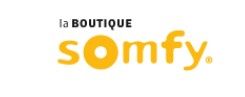 Somfy Boutique
1 Place du Crêtet
BP 138 - 74307 CLUSES Cedex
Tel : Info. 09 69 320 300Commande #700130306Date de la Commande: 18 décembre 2018Adresse de livraisonDidier RONCE
62 avenue Pascal
93700 DRANCY
France
T: 0666039018Adresse de facturationDidier RONCE
62 avenue Pascal
93700 DRANCY
France
T: 0666039018Mode de livraisonLivraison à domicileMéthode de paiementPayPalVous allez être redirigé vers la page de paiement après confirmation de la commande.Articles commandésNom du produitRéférencePrix unitaire TTCQuantitéSous-totalSous-totalSous-totalSous-totalSous-total24,90 €Dont montant TVADont montant TVADont montant TVADont montant TVA4,94 €Frais d'expéditionFrais d'expéditionFrais d'expéditionFrais d'expédition4,74 €Total TTCTotal TTCTotal TTCTotal TTC29,64 €Lot de 2 badges pour système d'alarme240099024,90 €1
Expédié: 1
24,90 €